Name _________________________________________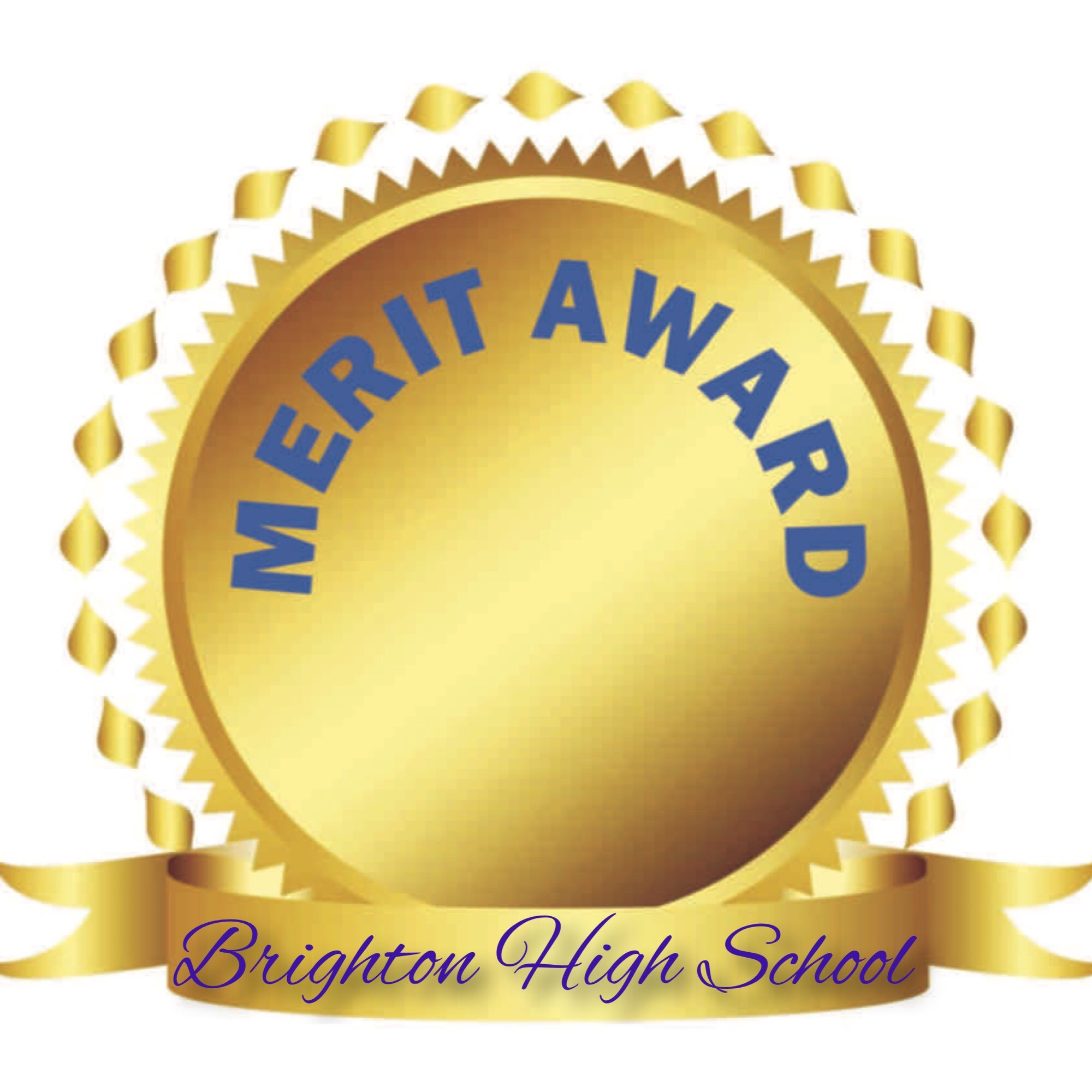 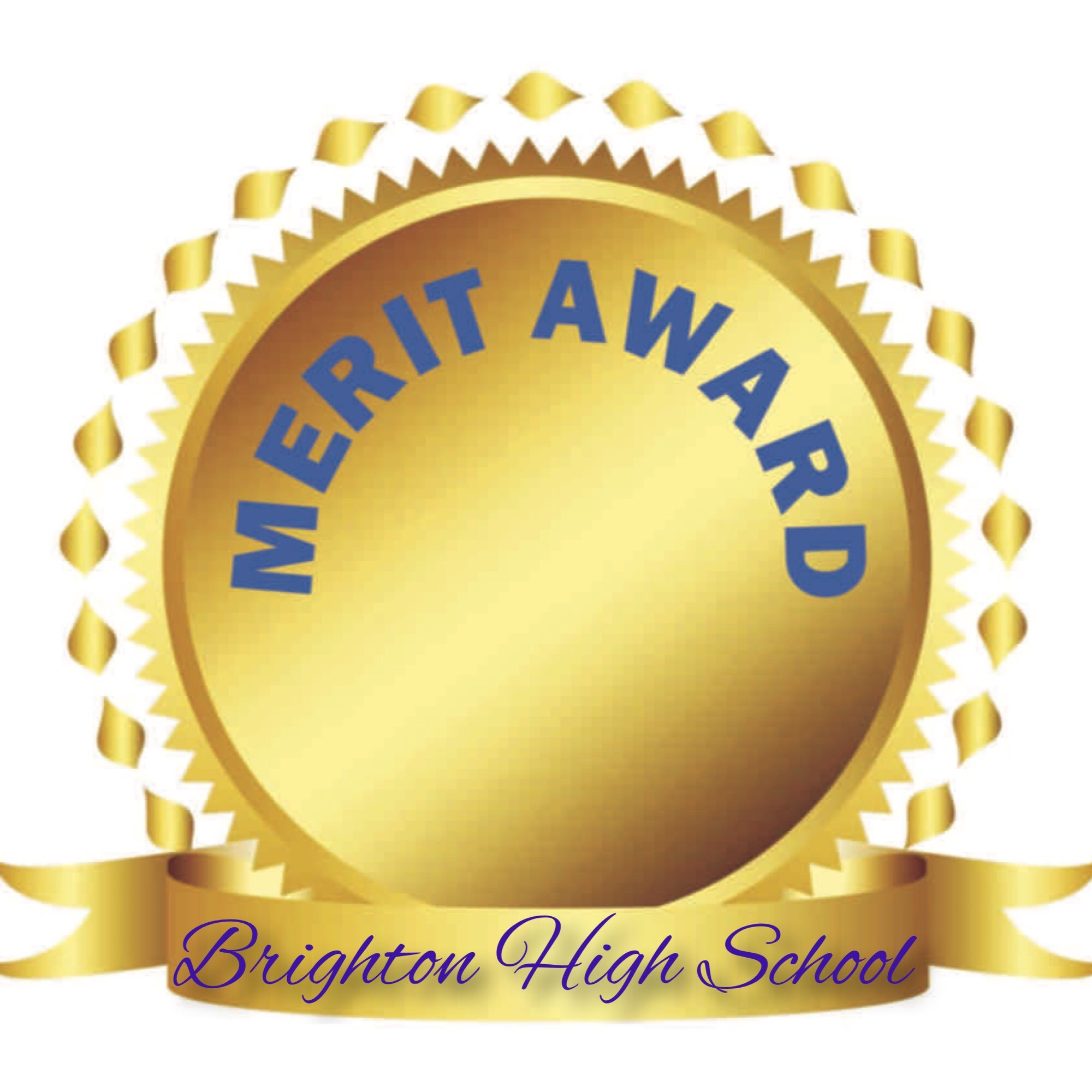 This application for the Career and Technical Education (CTE) Merit Cord Award must be completed and submitted to Mrs. Shaw in the Counseling Center by 3:00pm March 29th.    No Applications will be considered after 3:00pm March 29th, 2019.Requirements:Option 1:  Student must have a minimum of 2.0 CTE credits from courses in ONE PROGRAM AREA. Circle the Program Area below.	●Business/Marketing			●Family and Consumer Science●Health Science			●Information Technology		●Skilled and Technical Science 		●Technology and Engineering OROption 2: Student must have a minimum of 3.0 CTE credits from any combination of CTE courses.Identify CTE courses completed by highlighting the identified courses on your transcript and staple a copy of your transcript to this application:Student must have a minimum of 3.0 cumulative GPA.Student must have a minimum of 3.2 GPA in the CTE courses.Student must be an active member in a CTSO (Career and Technical Student Organization).  This includes participating in region or state competition and at least one social activity or service project.CTSO Membership (circle one):●FFA		●FBLA		●DECA		●FCCLA		●HOSA		●Skills USA	●TSAList CTSO Activities/service projects in which student participated:Signatures required below.Obtain CTE Coordinator Signature:		AND			CTSO Advisor Signature __________________________________			              _____________________________________ Lisa Prudden, CTE Coordinator, Brighton High School		